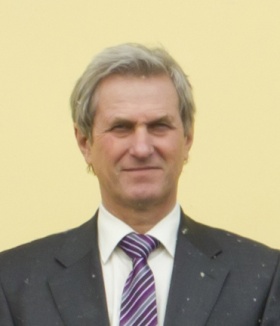 Петров Виктор ВладимировичЛичные данные: Дата рождения:  25.04.1956г. Женат, сын (1980г.), сын (1989г.)Образование: 1973 -1978г.г. Иркутский политехнический институт; Факультет: Строительный; Специальность: Промышленное и гражданское             строительство;Дополнительное образование: 1982 – 1985г.г.  Аспирантура г. Москва, НИИОСП им. Н.М. Герсеванова по специальности 05.23.02 «основания и фундаменты; кандидат технических наук;Опыт работы:       1978 – 1981г.г. - мастер СУ-4 трест «Иркутскжилстрой»;1981 – 1998г.г. - ассистент, старший преподаватель, доцент Иркутского политехнического института  г. Иркутск.1998 – по настоящее время - ведущий специалист, главный специалист, технический директор ООО «Предприятие Иркут-Инвест» г. Иркутск.Основное поле деятельности: основания и фундаменты, вечномерзлые грунты, аварийные ситуации при строительстве и эксплуатации зданий и сооружений. Иркутская область, Красноярский край, Дальний восток, Якутия и т.д.Технические навыки:   Пользователь ПК: MSOffice,Internet, Оргтехника.  Л/а, водительское удостоверение (стаж 35 лет).Увлечения:            Охота, рыбалка, природа.Примечание: В период за 2016-2017 г.г. избирался членом правления  и аттестационной комиссии СРО «БайкалРегионПроект».12.04.2017г.                                                                                     В.В. Петров